40 интересных фактов о спортсменах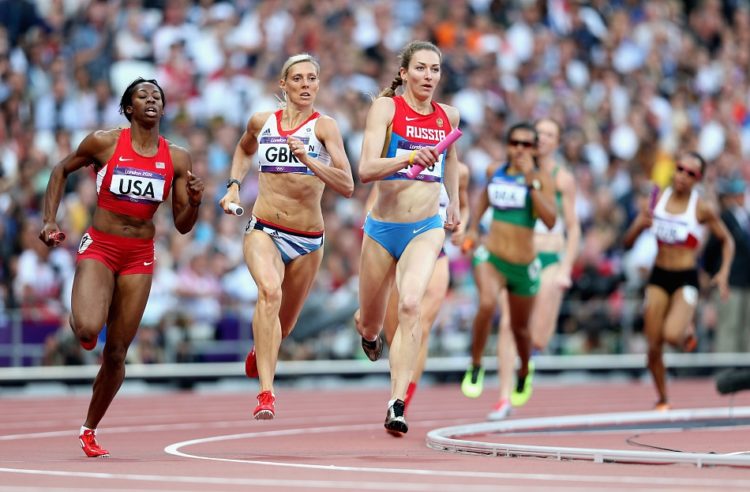 Спорт – это не только здоровье, но и стремление быть лучше, двигаться вперед. Спорт тоже не стоит на месте, он развивается и прогрессирует вместе с человечеством. Появляются новые герои, устанавливаются новые рекорды — как личные, так и командные. Самые интересные, фантастические и курьезные факты остаются в истории спорта, в памяти всех поклонников, в нашей с вами памяти. Вашему вниманию предлагается несколько интересных фактов и статистики в спорте.1. Самый лучший каратист. Хотели бы вы знать, какой каратист на сегодня, самый лучший? Да, именно “лучший” и никакой другой. Знакомо ли вам имя Хироказу Канадзава, именно этот человек и является самым уважаемым каратистом на свете. Канадзава родился в 1931 году на острове Хонсю в семье рыбака. До одиннадцати лет мальчик ничем не занимался и был такой как другие, но потом всё изменилось. Как-то раз, между Канадзава и его одноклассником состоялась драка, в которой, естественно, одержал верх наш будущий сэнсэй. Всё бы ничего, но после этой драки, Канадзава получил затрещину от отца своего врага – 100 килограммового сумоиста, мальчик упал в грязь и ничего не мог поделать. Вот с того момента всё и началось – мальчику стало очень обидно, и он решил отомстить. Прилагая невероятные усилия, тренируясь днём и ночью, лелея в своём сердце план мести, мальчик развивался духовно. Когда Канадзава закончил школу, он уже был настолько силён не только физически, но и морально, что он простил старого обидчика, и тот через 2 года умер. Сегодня, Хироказу Канадзава уже за 80 лет, но будучи обладателем чёрного пояса и 10-дана, он остаётся самым лучшим каратистом современности и возраст ему в этом не помеха.2. Откуда возникла фамилия футболиста Яна Веннегора оф Хесселинка? В современном европейском футболе самой длинной фамилией обладает бывший игрок сборной Нидерландов Ян Веннегор оф Хесселинк, в настоящее время завершивший карьеру. Эта фамилия появилась в 17 веке, когда породнились представители двух фермерских семейств – Веннегоров и Хесселинков. Поскольку семьи были равны по социальному положению и достатку, было решено объединить две фамилии в одну. Причём не через дефис, а через союз «of», что по-нидерландски означает «или».3. В далеком 1932 году стометровый забег покорила спортсменка из Польши – Станислава Валасевич. Тогда она установила мировой рекорд. И только в 1980 году после ее смерти при вскрытии обнаружилось, что Станислава Валасевич была — мужчиной. Это выяснилось по гениталиям, хотя хромосомный набор у данного человека был как женский, так и мужской.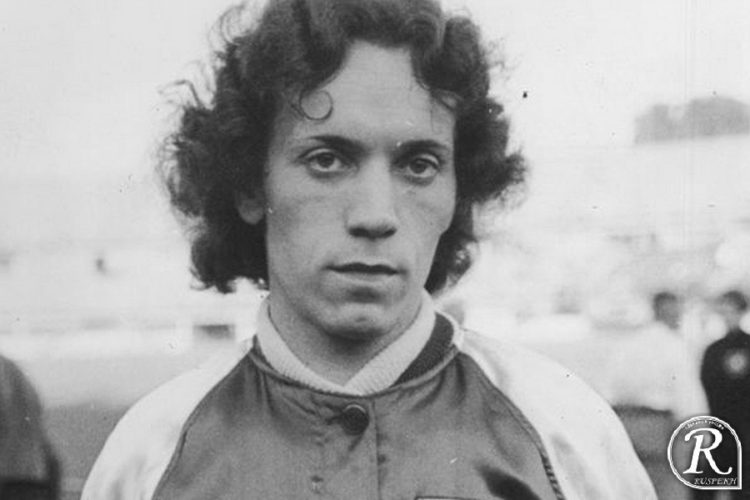 ю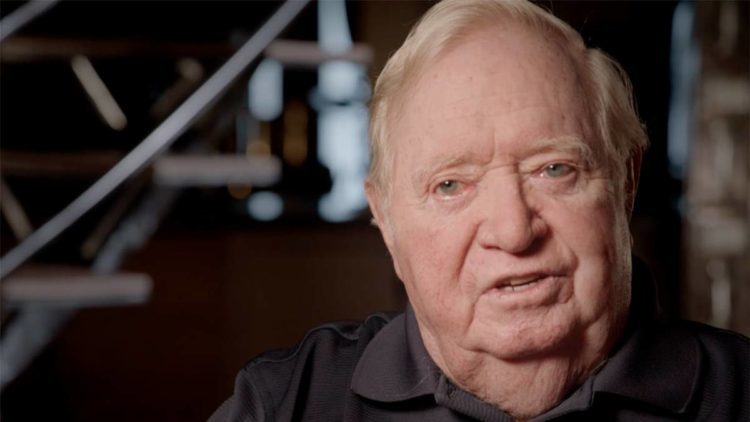 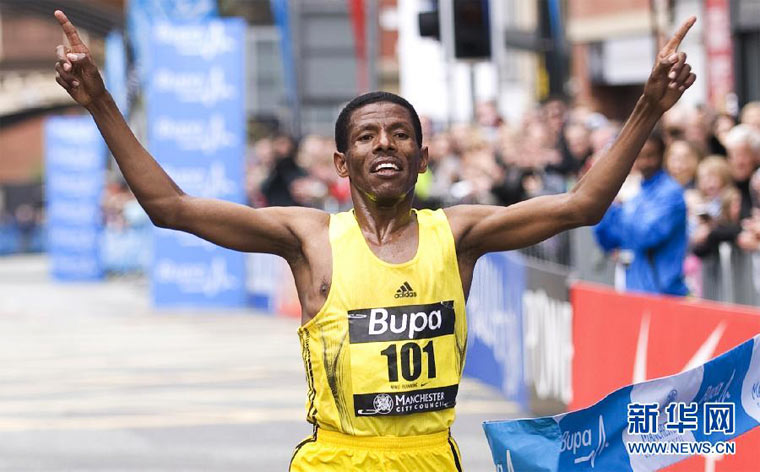 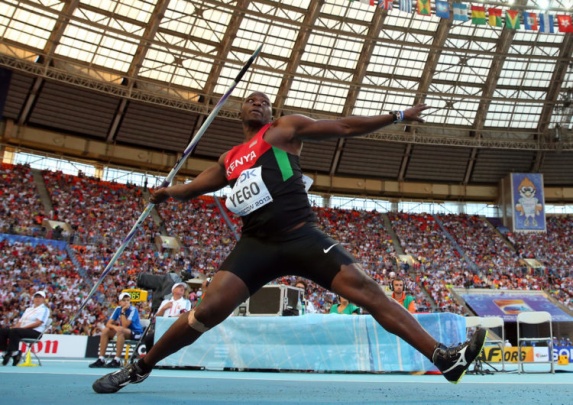 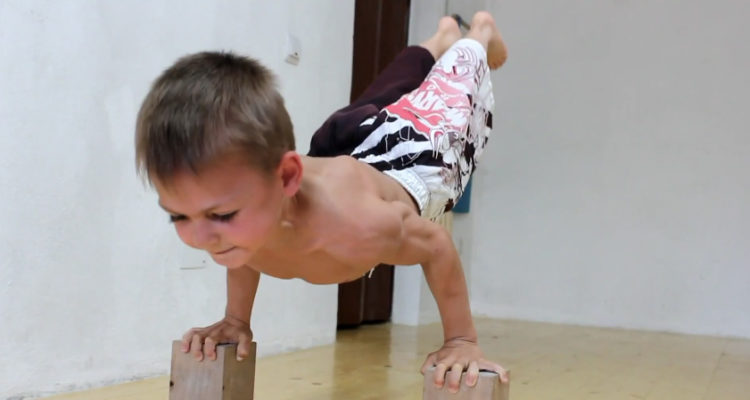 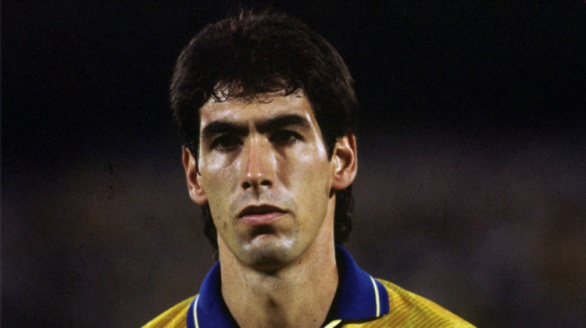 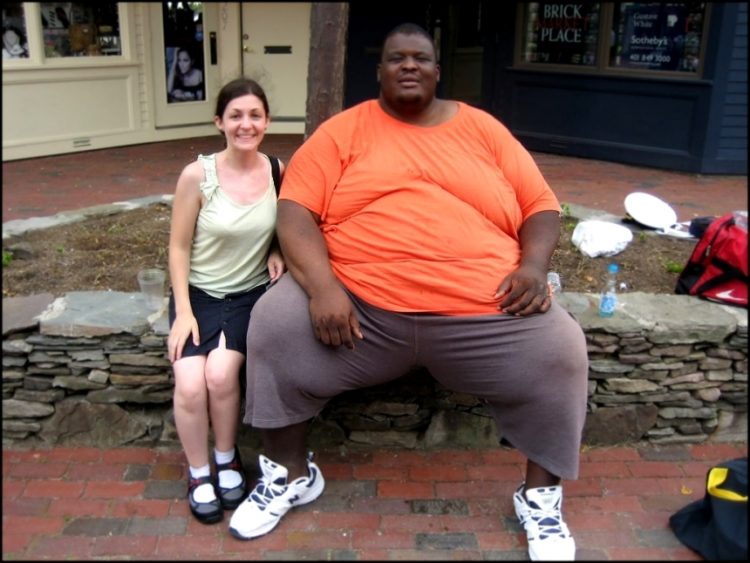 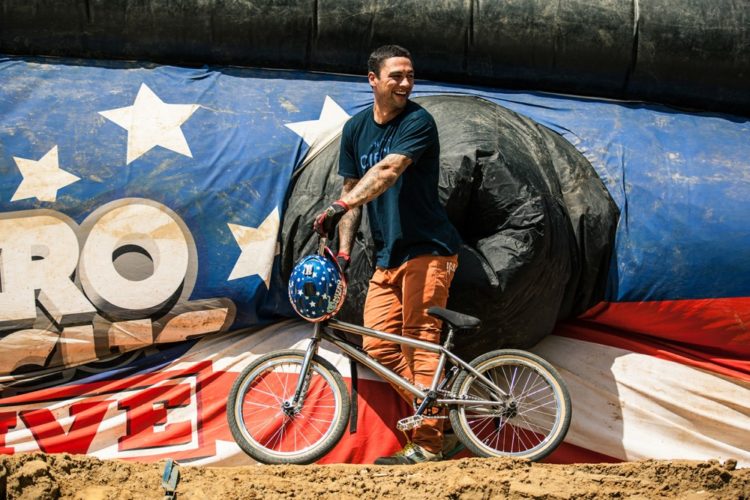 